Nama			: Putri Wahyuni S.S.Tempat, tanggal Lahir	: Jakarta, 14 September 1992Jenis Kelamin 		: Perempuan
Umur			: 22 tahun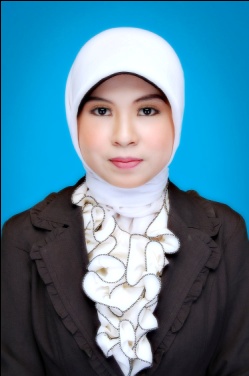 Agama 		: IslamAlamat	: Jl. Kramat Pangeran Syarief RT 001 RW 08 No.19 Kel. Lubang Buaya, Kec. Cipayung, Jakarta Timur, Kode Pos 13810Status			: Belum MenikahTelepon		: 085883255338Email			: putriwahyuni648@gmail.com
Formal2010-2014	: S1 Bahasa dan Sastra Prancis Universitas Brawijaya Malang 
2007-2010	: SMAN 62 Jakarta2004-2007	: SMPN 157 Jakarta1998-2004	: SDN Lubang Buaya 05 PagiNon Formal2014	: Dialog Nasional 2014 “Arah Indonesia 5 Tahun ke Depan” 2012	: Semiloka Aktivis Mahasiswa Peduli Napza & HIV AIDS Se-Malang Raya2011	: Marketing Training with Astra International2011	: Pendidikan dan Pelatihan Anggota UNITANTRI (Unit Aktivitas Karawitan dan Tari)2010	: Pendidikan dan Pelatihan Dasar VIII TEGAZS UB (Tim Penanggulangan  Penyalahgunaan Napza dan HIV/AIDS Universitas Brawijaya)2010	: Student Day “Mahabharata 2010” 2012	: Kepala Bidang Penerbitan dan Informasi UKM TEGAZS (Tim Penanggulangan Penyalahgunaan Napza dan HIV/AIDS) Universitas Brawijaya2012	: Steering Comitee Pelatihan Penulisan Jurnalistik UKM TEGAZS (Tim Penanggulangan Penyalahgunaan Napza dan HIV/AIDS) Universitas Brawijaya2012	: Koordinator Bidang Musik Himpunan Mahasiswa Program Studi Bahasa dan Sastra Prancis Fakultas Ilmu Budaya Universitas Brawijaya2012	: Divisi Kesekretariatan Metamodefosis-Métamorphose de la mode Pentas Budaya Prancis 20122011	: Divisi Kesekretariatan Gebyar Festival Tari XIX UNITANTRI (Unit Aktivitas Karawitan dan Tari)2011	: Divisi Publikasi, Dekorasi, dan Dokumentasi Pendidikan dan Pelatihan IX TEGAZS UB (Tim Penanggulangan  Penyalahgunaan Napza dan HIV/AIDS Universitas Brawijaya)2011	: Koordinator Divisi Kesehatan “Bon Courage!! 4” L’épanouissement du Français  : Divisi Konsumsi “Bon Courage!! 3” Concours du Français de Java-Bali2013		: Job Training of Guiding Technique and French Conversation Programme at      		Archeological Park of Prambanan Temple2015		: Reporter Majalah SWA